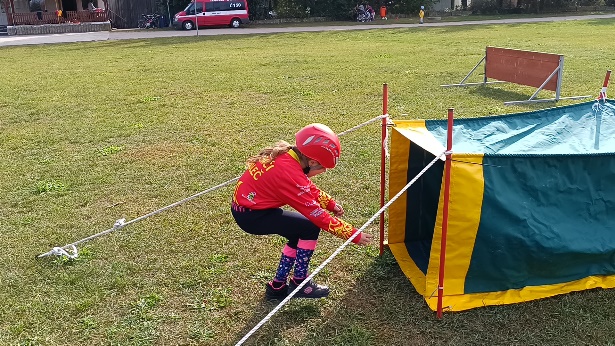 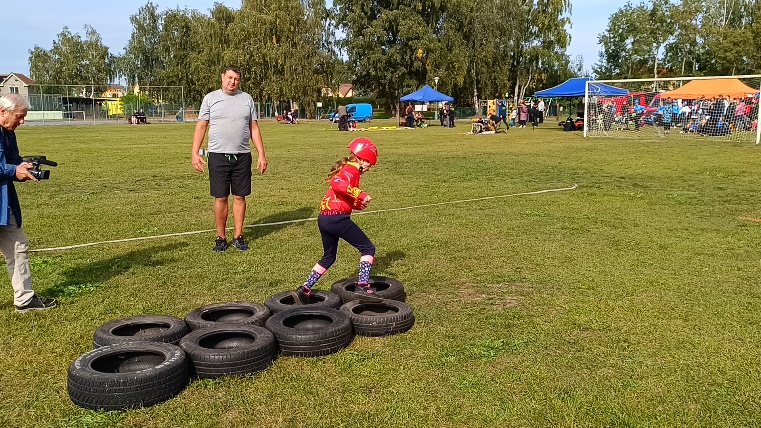 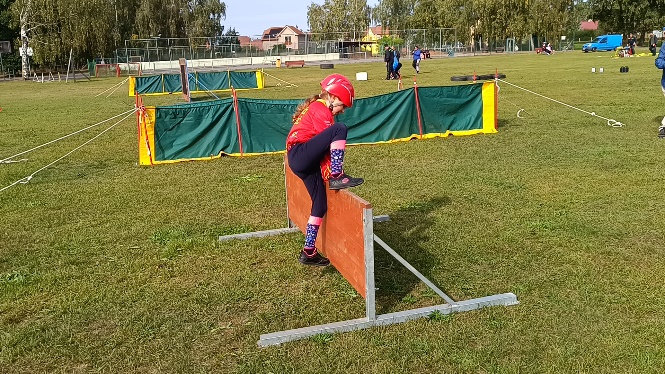        ZÁVOD TFA Přípravka                 HASIČŮ VOLEČ                                                  Termín konání: neděle 7.4.2024                                                                   soutěž se koná za jakéhokoli počasí Místo konání: místní hřiště ve Volči Časový rozvrh: 8:00 –8:30 prezence 8:45 – 9:00 zahájení, instruktáž závodníků 9:30 start soutěže Vyhlášení výsledků a vyhodnocení dle časového sledu soutěže. Průběh soutěže: Soutěž v disciplínách TFA – hasičský silový víceboj Kategorie: Přípravkové děti: 3-5let O kategorii rozhoduje dosažený věk v den konání závodu. Podmínky účasti: Soutěže se mohou zúčastnit členové SHČMS, možnost je i pro veřejnost, závodníci mladší a starší kategorie pouze s písemným souhlasem rodičů, které se vybírá při prezenci v den konání Zapůjčení výstroje: Je možné zapůjčit si sportovní přilbu Startovné: 80,-Kč Pojištění: Každý soutěžící se účastní na vlastní nebezpečí! Závodníci odevzdají při prezenci „Souhlas rodičů / Čestné prohlášení o zdravotní způsobilosti“ Za zdravotní stav soutěžících odpovídá přihlašovatel! Přihlášky: do 24.3.2024 na e-mail:  matesnova@seznam.cz Další informace: případné další dotazy na telefonu: 774 524 209 Novák MartinPravidla soutěže TFA Voleč přípravka Výstroj Závodník se účastní soutěže ve sportovním oblečení dlouhé kalhoty a triko s dlouhým rukávem, sportovní přilbě (dle hry plamen), pracovních rukavicích a pevné sportovní obuvi (zakázány jsou tretry a kopačky). Disciplíny-úseky: Roztahování hadic D Závodník připojí půl spojky hadice D k přenosné motorové střídačce PS12 a k proudnici, uchopí proudnici a roztáhne hadici D v daném úseku. Závodník musí proudnici odložit za vyznačenou čáru. Překlopení pneumatiky Závodník překlopí pneumatiku 2x tam a 2x zpět. Tunel Závodník proleze tunel . Překonání lavičky Závodník překoná lavičku.  Pokud závodník spadne, vrátí se na začátek lavičky a pokusí se přejít podruhé.Přenesení závaží Závodník uchopí kanystry a přenese je ve vzdálenosti 20 m, 2x2,5 kg Pořadatel si nechává právo na změnu úseků a jejich pořadí. Před začátkem závodů bude trať představena závodníkům, každý úsek bude popsán s vysvětlením, jak ho správně zdolat. K měření času bude použita elektronická časomíra s displejem. Závodník bude před startem pořadatelem zkontrolováno, jestli je řádně ustrojen (předepsaná výstroj). Závodník musí dokončit závod s kompletní výstrojí a vybavením se kterým odstartoval.          